Кравчук Анастасия Геннадиевнапедагог-психолог, дефектолог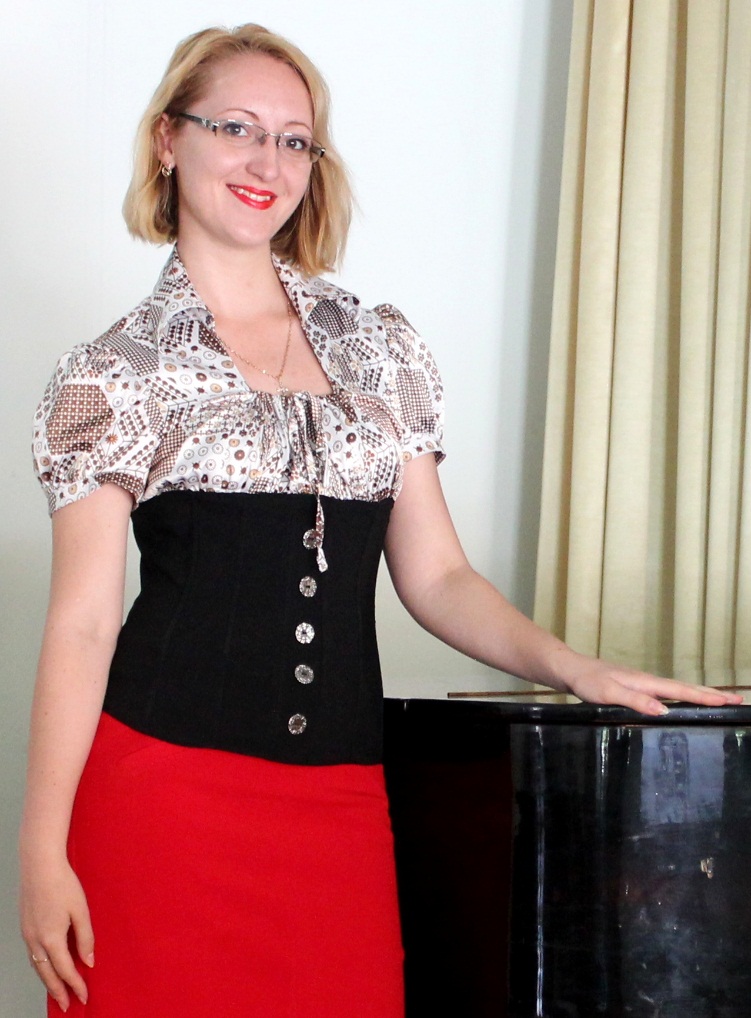 К специалисту можно обратиться по вопросам:- по вопросам коррекции и развития высших психических функций у детей (память, внимание, мышление, речевые нарушения);- эмоционально-волевой сферы у детей дошкольного и школьного возраста;- развития целеполагания и самоактуализации подростков. Телефон: +79787011469Подробнее: https://www.b17.ru/_kravchuk93_/